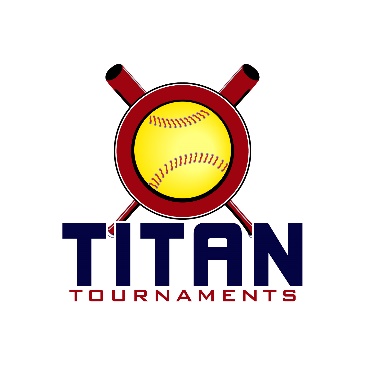 Thanks for playing ball with Titan!Below you will find the schedule and some important rules to note.
10U & 12U Park Address: Victor Lord Park - 175 2nd Street, Winder, GA (Fields 1 thru 4)


Format: 3 seeding games and single elimination bracket play
Please refer to pages 14-15 of our rule book for seeding proceduresEntry Fee - $315Team Gate Fee - $115

Sanction $35 if unpaid in 2018Please check out the How much does my team owe document, to post at 3pm Friday.Rosters must be submitted to me via email prior to the tournament tournamenttitan@gmail.com. Roster/waiver forms can be found by holding the control button while clicking the following words - Roster & Waiver Form  At the absolute latest, you must submit your roster prior to first pitch at the tournament. Rosters will be filed electronically and you will be able to retain your hard copy. Coaches must have birth certificates available on site.*10U Titan & 10U Spartan Will Seed Into the Same 9 Team Single Elimination Bracket*
*The team in the Titan group with 4 seeding games will have the option to drop their worst game. Please refer to pages 14-15 of our rule book for the full details of how this scenario plays out.**Games are 75 minutes finish the inning*Run rule is 12 after 3, 10 after 4, 8 after 5. Games are 7 innings if time permits.
The pitcher shall have both feet touching the pitching rubber, and shall continue to do so until the forward step.
The on deck circle is on your dugout side. If you are uncomfortable with your player being that close to the batter, you may have them warm up further down the dugout, but they must remain on your dugout side.
Headfirst slides are allowed, faking a bunt and pulling back to swing is allowed.Runners must make an attempt to avoid contact, but do not have to slide.
Warm Up Pitches – 5 pitches between innings or 1 minute, whichever comes first.Coaches – one defensive coach is allowed to sit on a bucket or stand directly outside of the dugout for the purpose of calling pitches. Two offensive coaches are allowed, one at third base, one at first base.
Offensive: One offensive timeout is allowed per inning.
Defensive: Three defensive timeouts are allowed during a seven inning game. On the fourth and each additional defensive timeout, the pitcher must be removed from the pitching position for the duration of the game. In the event of extra innings, one defensive timeout per inning is allowed. An ejection will result in removal from the current game, and an additional one game suspension. Flagrant violations are subject to further suspension at the discretion of the onsite director.10U Titan10U SpartanCountry Wide EliteAlpharetta Fire 07Buford Elite 08GA Batbusters 07Gwinnett Lady VikingsNYOMurphey CandlerGA Prime 07Gwinnett Lady TitansGame TimeFieldAge GroupTeamScoreTeamVictor Lord Park (Fields 1 thru 4)Victor Lord Park (Fields 1 thru 4)Victor Lord Park (Fields 1 thru 4)Victor Lord Park (Fields 1 thru 4)Victor Lord Park (Fields 1 thru 4)Victor Lord Park (Fields 1 thru 4)8:00am112UMisfits7-5Gwinnett Titans8:00am212UGA Sandlot5-8Outlawz8:00am310UCountry Wide Elite4-3Gwinnett Lady Titans8:00am410UBuford Elite 083-6Gwinnett Lady Vikings9:25am112UMurphey Candler9-5CSRA Diamond Dolls9:25am210UAlpharetta Fire 0718-1GA Batbusters 079:25am310UBuford Elite 0812-0Murphey Candler9:25am410UCountry Wide Elite6-4Gwinnett Lady Vikings10:50am112UGA Sandlot6-3Gwinnett Titans10:50am210UAlpharetta Fire 0711-2NYO10:50am310UGA Prime 077-6GA Batbusters 0710:50am410UGwinnett Lady Titans6-13Gwinnett Lady Vikings12:15pm112UMisfits3-6Outlawz12:15pm210UAlpharetta Fire 0714-0GA Prime 0712:15pm310UNYO12-7GA Batbusters 0712:15pm410UCountry Wide Elite8-1Murphey Candler1:40pm112UMurphey Candler5-6Outlawz1:40pm210UNYO5-8GA Prime 071:40pm310UGwinnett Lady Titans5-4Buford Elite 081:40pm410UGwinnett Lady Vikings12-8Murphey Candler3:05pm112UCSRA Diamond Dolls1-4Gwinnett Titans4:30pm112UCSRA Diamond Dolls5-5Misfits4:30pm212UGA Sandlot5-3Murphey Candler10U10U10UVictor Lord ParkVictor Lord ParkVictor Lord ParkCountry Wide Elite  6Country Wide Elite  6T1GA Batbusters 07 4F4 430(5Country Wide  3Country Wide  3S4(1 Murphey Candler 5F4 305F4 555(6Country Wide 0 Country Wide 0 Country Wide 0 Country Wide 0 T5Murphy Candler 15Ga Prime 07  1Ga Prime 07  1S2F3 305(2G Lady Titans  2G Lady Titans  2T3Gwinnett Lady Titans  7Gwinnett Lady Titans  7F4 720F4 720(8Alpharetta Fire Alpharetta Fire Alpharetta Fire CHAMPIONSCHAMPIONSCHAMPIONSGwinnett Lady Vikings  3Gwinnett Lady Vikings  3T2F2 305(3NYO 1NYO 1S3NYO  4NYO  4F3 555(7Alpharetta Fire 4 Alpharetta Fire 4 Alpharetta Fire 4 Alpharetta Fire 4 Alpharetta Fire 07  3Alpharetta Fire 07  3S1F3 430(4Alpharetta FIre  2Alpharetta FIre  2T4Buford Elite 08  0Buford Elite 08  012U12U12U Outlawz 7 Outlawz 7 Outlawz 7Victor Lord ParkVictor Lord ParkVictor Lord Park1 Titans 5 Titans 5 Titans 5Field 1(3 Outlawz  5 Outlawz  5 Outlawz  547:20Field 1(15:55 Titans 1 Titans 1 Titans 15 Murphey Candler 4 Murphey Candler 4 Murphey Candler 4Field 1(5 Outlawz Outlawz8:45CHAMPIONSCHAMPIONS Misfits 6 Misfits 6 Misfits 63Field 2(2 Misfits 2 Misfits 2 Misfits 25:556Field 2(4 Diamond Dolls 2 Diamond Dolls 2 Diamond Dolls 27:20 Sandlot 3 Sandlot 3 Sandlot 32 Sandlot 6 Sandlot 6 Sandlot 6